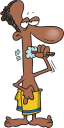 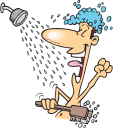 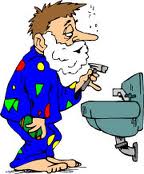 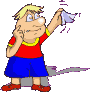 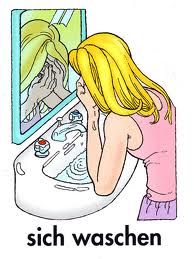 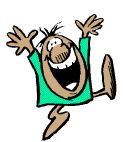 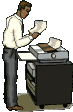 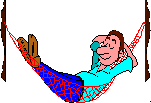 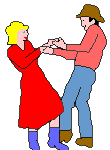 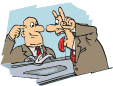 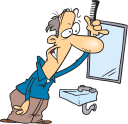 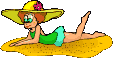 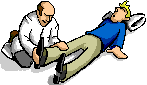 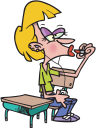 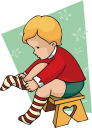 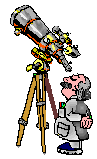 4Ergänze die Sätze! (mich/ dich / sich / uns / euch / mir/dir)Ich will ____ eine Jacke kaufen.Möchtest du ____ entschuldigen?Ich freue ____ über das Geschenk.Du willst _____ den Film anschauen.Ich muss ____ jetzt beeilen.Du putzt ____ die Zähne.Ich möchte ____ verabschieden.Willst du ____ zu mir setzen?Ich fühle ____ nicht sehr wohl.Du willst ____ eine Wohnung mieten.Ich kann das ____ nicht vorstellen.Du musst ____ umziehen.Darf ich ____ vorstellen?Du kannst ____ nicht entscheiden.3. Was passt zusammen?FallSingularSingularSingularSingularSingularPluralPluralPluralNominativichduersieeswirihrsieDativmirdirihmihrihmunseuchihnenAkkusativmichdichihnsieesunseuchsie